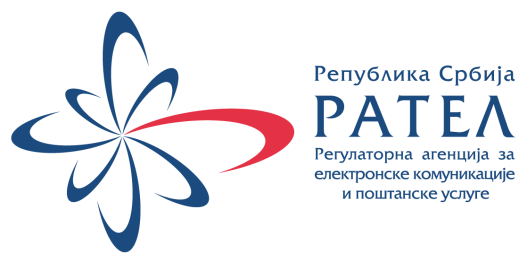 Број: 1-02-4047-27/19Датум: 17.10.2019.БеоградКОНКУРСНА ДОКУМЕНТАЦИЈАза јавну набавку услуга – ОДРЖАВАЊЕ И ЧИШЋЕЊЕ ОБЈЕКАТА ДАЉИНСКИ УПРАВЉАНИХ КОНТРОЛНО МЕРНИХ СТАНИЦА, НА ДВЕ ГОДИНЕ отворени поступакРед. бр. 1-02-4047-27/19  С А Д Р Ж А ЈОдељак			ПредметОПШТИ ПОДАЦИ О ЈАВНОЈ НАБАВЦИСПЕЦИФИКАЦИЈА И ЗАХТЕВИ ПРЕДМЕТА НАБАВКЕУСЛОВИ ЗА УЧЕШЋЕ У ПОСТУПКУ ЈАВНЕ НАБАВКЕ И УПУТСТВО КАКО СЕ ДОКАЗУЈЕ ИСПУЊЕНОСТ УСЛОВАКРИТЕРИЈУМ ЗА ОЦЕЊИВАЊЕ ПОНУДАУПУТСТВО ПОНУЂАЧИМА КАКО ДА САЧИНЕ ПОНУДУОБРАЗАЦ ПОНУДЕОБРАЗАЦ СТРУКТУРЕ ЦЕНАОБРАЗАЦ ТРОШКОВА ПРИПРЕМЕ ПОНУДЕОБРАЗАЦ ИЗЈАВЕ О НЕЗАВИСНОЈ ПОНУДИОБРАЗАЦ О ПОШТОВАЊУ ОБАВЕЗА ПОНУЂАЧА ИЗ ДРУГИХ ПРОПИСАМОДЕЛ УГОВОРАПРИЛОЗИНа основу члана 61. Закона о јавним набавкама („Службени гласник РС“, бр. 124/12, 14/15 и 68/15), члана 2. Правилника о обавезним елементима конкурсне документације у поступцима јавних набавки и начину испуњености услова („Службени гласник РС“, број 86/15 и 41/19), Наручилац је припремио образац:ОПШТИ ПОДАЦИ О ЈАВНОЈ НАБАВЦИНа основу члана 61. Закона о јавним набавкама („Службени гласник РС“, бр. 124/12, 14/15 и 68/15), члана 6. Правилника о обавезним елементима конкурсне документације у поступцима јавних набавки и начину доказивања испуњености услова („Службени гласник РС“, број 86/15 и 41/19), Одлуке о покретању поступка јавне набавке број    1-02-4047-27/19 од 19.09.2019. године и Решења о образовању комисије за јавну набавку 1-02-4047-27/19-1 од 19.09.2019. године, Наручилац – Регулаторна агенција за електронске комуникације и поштанске услуге - РАТЕЛ, ул. Палмотићева број 2, 11103 Београд, www.ratel.rs, покреће јавну набавку услуга, ради закључења уговора о јавној набавци.Назив и ознака из општег речника набавке је: 77300000 - Услуге у области хортикултуре, 90910000 - Услуге чишћења.Предмет јавне набавке су услуге – Одржавање и чишћење објеката даљински управљаних контролно мерних станица, на две године.Додатне информације могу се добити сваког радног дана од 10.00 до 14.00 часова.  Kонтакт особе су Жељко Гаговић, e-mail: zeljko.gagovic@ratel.rs и Милан Гачић, e-mail: milan.gacic@ratel.rs, факс број 011/3232-537.На основу члана 61. Закона о јавним набавкама („Службени гласник РС“, бр. 124/12, 14/15 и 68/15), члана 2. Правилника о обавезним елементима конкурсне документације у поступцима јавних набавки и начину испуњености услова („Службени гласник РС“, број 86/15 и 41/19), Наручилац је припремио образац:СПЕЦИФИКАЦИЈА И ЗАХТЕВИ ПРЕДМЕТА НАБАВКЕПредмет набавке је пружање услуга oдржавања и чишћења објеката даљински управљаних контролно мерних станица, на две године (у даљем тексту ДУКМС или станица).Локације на којима је потребно предвидети вршење услуга су:ДУКМС Станишић		N:45° 54' 19.33"  E: 19° 10' 40.20"ДУКМС Визић		N: 45° 10' 34.42" E: 19° 26' 43.48"ДУКМС Винцаид		N: 45° 41' 09.99" E: 20° 25' 12.04"ДУКМС Јелица		N: 43° 51' 13.54" E: 20° 16' 33.87"ДУКМС Велики Шењ		N: 44° 07' 03.41" E: 20° 43' 51.11"ДУКМС Рагодеш		N: 43° 16' 03.25" E: 22° 29' 53.55"ДУКМС Јабука		N: 43° 20' 11.96" E: 19° 30' 56.23"ДУКМС Станишинци		N: 43° 32' 38.12" E: 20° 54' 30.22"ДУКМС Барелић		N: 42° 28' 30.55" E: 22° 02' 29.22"ДУКМС Голија		N: 43° 17' 45.29" E: 20° 23' 45.44"ДУКМС Видојевица		N: 43° 08' 36.84" E: 21° 33' 22.93"ДУКМС Мучибаба		N: 43° 28' 14.24" E: 22° 16' 51.91"ДУКМС Дубочане 		N: 44° 05' 48.81" E: 22° 15' 53.03"ДУКМС Мироч		N: 44° 34' 56.07" E: 22° 21' 22.23"ДУКМС Ракобарски вис		N: 44° 33' 22.81" E: 21° 42' 26.57"ДУКМС Повлен		N: 44° 08' 29.00" E: 19° 43' 14.22"ДУКМС Цер		планина ЦерДУКМС Влашка		планина КосмајДУКМС Гребенац		Делиблатска пешчара ДУКМС Радан		планина РаданДУКМС Ломница (или Златово)		околина Деспотовца	У питању су већином тешко приступачне планинске локације, ван насеља. 	Локације 1-16  су изграђене, а 17-21 ће бити изграђене у току 2020. године.На локацијама 1-12, 17, 18, 20 и 21 се налази метални контејнер и стуб. Локација је оквирне величине 10x10m и ограђена. Напајање је из ЕД мреже. У даљем тексту се ове локације зову стандардне.На локацијама 13-16 и 19 напајање комплетне станице се обезбеђује из хибридног система за напајање и осим котејнера са опремом и стуба станица поседује и соларне панеле и кућицу са агрегат салом. Локација са панелима може бити у посебно ограђеном простору. Димензије бетонираног простора (са стубом, контејнером и агрегат кућицом) су оквирно 10x14m, а простор са соларним панелима је оквирно 300m2 и није бетониран (насут шљунком). У даљем тексту се ове локације зову Хибридне.Опис услуга Понудом је потребно предвидети следеће услуге:Чишћење Стандардне локације обавити два пута годишње и оно обухвата:Чишћење унутрашњости контејнера површине ко 11m2: усисавање, брисање прашине (укључујући и опрему), брисање подова (џогерисање), уклањање паучине и инсеката. Чишћење бетонских површина у ограђеном делу и испред објекта: од воде, блата и лишћа. Сликање објекта пре и након чишћења из кога ће се видети да је локација очишћена . Слање извештаја. У случају да је на локацији присутно одговорно лице Ратела није потребно сликање.Чишћење Хибридне локације обавити два пута годишње и оно обухвата:Чишћење унутрашњости контејнера површине ко 11m2: усисавање, брисање прашине, брисање подова (џогерисање) , уклањање паучине и инсеката. Чишћење агрегат сале од мањих количина воде и гориваЧишћење бетонских површина у ограђеном делу и испред објекта: од воде, блата и лишћа. Чишћење небетонираних површина у ограђеном делу простора са соларним панелима:  очистити од лишћа, грања,... и испрскати тећношћу против корова.Сликање објекта пре и након чишћења из кога ће се видети да је локација очишћена . Слање извештаја. У случају да је на локацији присутно одговорно лице Ратела није потребно сликање.Кошење око локације (3m око ограде). Ова услуга ће се тражити по потреби, а предвиђено је до два кошења годишње.Испорука средстава за чишћење за потребе НаручиоцаЗа потребе одржавања и чишћења локације потребно је на свакој локацији обезбедити средства за чишћење која остају у власништву и искључиво за коришћење и потребе Наручиоца:Метла, мала са лопатицомМетла велика мека, за чишћење у контејнеруМетла велика груба за чишћење бетонских површина ван контејнераКофа запренине мин 8 литара са могућношћу цеђења џогера (мопа)Џогер или мопМердевине алуминијумске са три степеника Лопата за снегДве крпе за прашинуСредства за чишћење за потребе Наручиоца збирно: Средства која Извршилац обавезно треба да носи на локацију приликом врешења услуге:Потребна количина водеПотребан број крпаПотребне хемикалије за чишћење, дезинфекцију и елиминацију короваЏак са песком (око 25кг  за потребе прикупљања проливене нафте)Грабуље за чишћење лишћа (за не бетониране површине)Усисивач, метле, џогери, ...Тример за кошење (уколико се тражи кошење око објекта)Извештавање о извршеним услугамаО извршеним услугама, извођач је дужан да уради следеће:Изради писани извештај о извршеном чишћењу (са сликама које обухватају све чишћене површине),У случају појаве воде и/или горива-уља у агрегат сали хитно да обавести надлежне особе Наручиоца.Форма и садржина извештаја ће се усагласити у директном договору Наручиоца и Извршиоца.Сви извештаји о извршеним услугама се достављају овлашћеном представнику Наручиоца.Рок за вршење услуга је максимално 10 (десет) дана од дана давања налога Наручиоца за вршење услуге, а у термину који ће усагласити  Наручилац и Извршилац.Напомене:Песак којим се купи просуто уље/гориво се третира као опасан отпад.Након прикупљања уља/горива површину опрати водом и сапуницомНа локацији, у ограђеном делу је забрањено пушење и коришћење отвореног пламена.Пожељно је да потенцијални Понуђачи обиђу једну хибридну локацију како би се упознали са објектом.На основу члана 61. Закона о јавним набавкама („Службени гласник РС“, бр. 124/12, 14/15 и 68/15), члана 2. Правилника о обавезним елементима конкурсне документације у поступцима јавних набавки и начину испуњености услова („Службени гласник РС“, број 86/15 и 41/19), Наручилац је припремио образац:УСЛОВИ ЗА УЧЕШЋЕ У ПОСТУПКУ ЈАВНЕ НАБАВКЕ И УПУТСТВО КАКО СЕ ДОКАЗУЈЕ ИСПУЊЕНОСТ УСЛОВАПонуда мора да буде благовремена, да садржи све елементе, документе и доказе који су тражени у конкурсној документацији како би се утврдила испуњеност обавезних услова, оценила озбиљност и квалитет понуде, односно установила квалификованост Понуђача. ОБАВЕЗНИ УСЛОВИ I-1. Обавезни услови за учешће правних лица у поступку јавне набавке,         сагласно чл. 75. Закона о јавним набавкама су:Да је регистрован код надлежног органа, односно уписан у одговарајући регистар;Да он и његов законски заступник није осуђиван за неко од кривичних дела као члан организоване криминалне групе, да није осуђиван за кривична дела против привреде, кривична дела против животне средине, кривично дело примања или давања мита, кривично дело преваре; Да је измирио доспеле порезе, доприносе и друге јавне дажбине у складу са прописима Републике Србије или стране државе када има седиште на њеној територији;Да је поштовао обавезе које произлазе из важећих прописа о заштити на раду, запошљавању и условима рада, заштити животне средине, као и да нема меру забране обављања делатности која је на снази у време подношења понуде.Документа потребна за доказивање обавезних услова за учешће правних лицау поступку јавне набавке, сагласно чл. 77. Закона о јавним набавкама су:Извод из регистра Агенције за привредне регистре, односно извод из регистра надлежног Привредног суда;Извод из казнене евиденције, односно уверење надлежног суда и надлежне полицијске управе Министарства унутрашњих послова да он и његов законски заступник није осуђиван за неко од кривичних дела као члан организоване криминалне групе, да није осуђиван за неко од кривичних дела против привреде, кривична дела против заштите животне средине, кривично дело примања или давања мита, кривично дело преваре; Потврда надлежног суда и надлежне полицијске управе Министарства унутрашњих послова, не може бити старија од два месеца пре отварања понуда;Уколико Понуђач има више законских заступника, дужан је да доказе достави за сваког од њих;Уверење Пореске управе Министарства финансија и привреде да је измирио доспеле порезе и доприносе и уверење надлежне локалне самоуправе да је измирио обавезе по основу изворних локалних јавних прихода; Уверење Пореске управе и уверења надлежне локалне самоуправе, не може бити старија од два месеца пре отварања понуда;Изјава дата под материјалном и кривичном одговорношћу да је поштовао обавезе које произлазе из важећих прописа о заштити на раду, запошљавању и условима рада, заштити животне средине, као и да нема меру забране обављања делатности која је на снази у време подношења понуде.I-2. Обавезни услови за учешће предузетника у поступку јавне набавке,       сагласно чл. 75 Закона о јавним набавкама су:Да је регистрован код надлежног органа, односно уписан у одговарајући регистар;Да он и његов законски заступник није осуђиван за неко од кривичних дела као члан организоване криминалне групе, да није осуђиван за кривична дела против привреде, кривична дела против животне средине, кривично дело примања или давања мита, кривично дело преваре; Да је измирио доспеле порезе, доприносе и друге јавне дажбине у складу са прописима Републике Србије или стране државе када има седиште на њеној територијиДа је поштовао обавезе које произлазе из важећих прописа о заштити на раду, запошљавању и условима рада, заштити животне средине, као и да нема меру забране обављања делатности која је на снази у време подношења понуде.Документа потребна за доказивање обавезних услова за учешће предузетникау поступку јавне набавке, сагласно чл. 77. Закона о јавним набавкама су:Извод из регистра Агенције за привредне регистре, односно извод из регистра надлежног Привредног суда;Извод из казнене евиденције, односно уверења надлежне полицијске управе Министарства унутрашњих послова да није осуђиван за неко од кривичних дела као члан организоване криминалне групе, да није осуђиван за кривична дела против привреде, кривична дела против заштите животне средине, кривично дело примања или давања мита, кривично дело преваре; Потврда надлежног суда и надлежне полицијске управе Министарства унутрашњих послова, не може бити старија од два месеца пре отварања понуда;Уверење Пореске управе Министарства финансија и привреде да је измирио доспеле порезе и доприносе и уверења надлежне управе локалне самоуправе да је измирио обавезе по основу изворних локалних јавних прихода; Уверење Пореске управе и уверења надлежне локалне самоуправе, не може бити старија од два месеца пре отварања понуда;Изјава дата под материјалном и кривичном одговорношћу да је поштовао обавезе које произлазе из важећих прописа о заштити на раду, запошљавању и условима рада, заштити животне средине, као и да нема меру забране обављања делатности која је на снази у време подношења понуде.I-3. Обавезни услови за учешће физичких лица у поступку јавне набавке,       сагласно чл. 75 Закона о јавним набавкама су:Да није осуђиван за неко од кривичних дела као члан организоване криминалне групе, да није осуђиван за кривична дела против привреде, кривична дела против животне средине, кривично дело примања или давања мита, кривично дело преваре; Да је измирио доспеле порезе и доприносе и друге јавне дажбине у складу са прописима Републике Србије или стране државе у којој борави;Да је поштовао обавезе које произлазе из важећих прописа о заштити на раду, запошљавању и условима рада, заштити животне средине, као и да нема меру забране обављања делатности која је на снази у време подношења понуде.Документа потребна за доказивање обавезних услова за учешће физичких лицау поступку јавне набавке, сагласно чл. 77. Закона о јавним набавкама су:Извод из казнене евиденције, односно уверења надлежне полицијске управе Министарства унутрашњих послова да није осуђиван за неко од кривичних дела као члан организоване криминалне групе, да није осуђиван за кривична дела против привреде, кривична дела против животне средине, кривично дело примања или давања мита, кривично дело преваре; Потврда надлежног суда и надлежне полицијске управе Министарства унутрашњих послова, не може бити старија од два месеца пре отварања понуда;Уверење Пореске управе Министарства финансија и привреде да је измирио доспеле порезе и доприносе и уверења надлежне управе локалне самоуправе да је измирио обавезе по основу изворних локалних јавних прихода; Уверење Пореске управе не може бити старија од два месеца пре отварања понуда;Изјава дата под материјалном и кривичном одговорношћу да је поштовао обавезе које произлазе из важећих прописа о заштити на раду, запошљавању и условима рада, заштити животне средине, као и да нема меру забране обављања делатности која је на снази у време подношења понуде.ДОДАТНИ УСЛОВИ ЗА УЧЕШЋЕ У ПОСТУПКУ ЈАВНЕ НАБАВКЕ,   сагласно члану 76. Закона о јавним набавкама су:Да располаже неопходним финансијским капацитетомДа у протеклих 12 месеци, рачунајући од од датума објављивања позива за подношење понуда , није био у блокади више од 20 дана.Да располаже неопходним пословним капацитетомУзимајући у обзир процењену вредност набавке и значај предмета набавке за Наручиоца, под неопходним пословним капацитетом се подразумева следеће:Да понуђач поседује следеће сертификате:ISO 9001 (управљање квалитетом), ISO 14001 (заштита животне средине) и ISO 18001 (безбедност и здравље на раду).Да има одговарајући пословни капацитет - референцеПод неопходним пословним капацитетом - референцама се подразумева да је понуђач у претходне 3 (три) године, рачунајући од датума објављивања Позива за подошење понуда, успешно реализовао најмање 3 (три) уговора о одржавању-кошењу и/или чишћењу објеката.Да располаже неопходним кадровским капацитетом Узимајући у обзир процењену вредност набавке и значај предмета набавке за Наручиоца, под неопходним кадровским капацитетом се подразумева да понуђач има запослена или ангажована следећа лица:најмање пет (5) радника радника и/или техничара;Да располаже неопходним техничким капацитетом 	Узимајући у обзир процењену вредност набавке и значај предмета набавке за Наручиоца, под неопходним техничким капацитетом се подразумева да као понуђач, као власник или путем најма или лизинга, располаже са најмање једним теренским моторним возилом.ДОКУМЕНТА ПОТРЕБНА ЗА ДОКАЗИВАЊЕ ДОДАТНИХ УСЛОВА,      сагласно члану 77. Закона о јавним набавкама су:Као доказ о испуњености финансијског капацитета понуђач је дужан да достави:Потврду Народне банке Србије о броју дана неликвидности у периоду од 12 (дванаест) месеци рачунајући од датума објављивања позива за подношење понуда.Као доказ о испуњености пословног капацитета понуђачи достављају:Да понуђач поседује ISO сертификате - Копије важећих сертификата ISO 9001 (управљање квалитетом), ISO 14001 (заштита животне средине) и ISO 18001 (безбедност и здравље на раду).Да има пословне референце – попуњен и потписан Образац референтна листа - Прилог П 1 (образац приложен у Одељку XI. Прилози), са именом и презименом и потписом одговорног лица понуђача, у коме су наведена реализована и/или у реализацији најмање 3 (три) уговора о одржавању-кошењу и/или чишћењу објеката, који су инвеститори-наручиоци својим потписом и печатом потврдили, сваки од наведених уговора-референци.Као доказ о испуњености кадровског капацитета понуђачи достављају:Доказ о радном ангажовању за најмање 5 радника (за запослене - копије уговора о раду или пријава на обавезно осигурање - образаца „М“, а за ангажована лица - копије уговора о привременим и повременим пословима, уговора о делу или уговора о допунском раду);Као доказ о испуњености техничког капацитета понуђачи достављају:Очитани подаци из саобраћајне дозволе за возило или уговор о закупу, ако је возило закупљено, или  уговор о лизингу, ако су возило узето на лизинг.Као доказ о да је упознат са предметом услуге и условима на терену понуђач доставља:Образац Изјаве о извршеном обиласку типичне локације станице и упознавању са условима на терену - Прилог П 2 (образац приложен у Одељку XII - Прилози), који мора бити потписан од стране одговорног лица понуђача илиИзјаву да је упознат са предметом услуге и условима на терену (у слободној форми Понуђача), која мора бити потписана од стране одговорног лица понуђача. НАПОМЕНЕПонуђач је дужан да за подизвођаче достави доказе о испуњености обавезних услова из члана 75. став 1. тач 1) до 4) Закона о јавним набавкама. Поред наведених доказа о испуњености обавезних услова, понуђач је дужан да за подизвођаче достави попуњен, потписан и оверен Образац Изјаве о поштовању обавезa које произлазе из других прописа као и да нема меру забране обављања делатности (Одељак X). Сваки понуђач из групе Понуђача мора да испуни обавезне услове из члана 75. став 1. тач. 1) до 4) Закона о јавним набавкама. Услов из члана 75. став 1. тачка 5) Закона о јавним набавкама дужан је да испуни понуђач из групе понуђача којем је поверено извршење дела набавке за који је неопходна испуњеност тог услова. Поред наведених доказа о испуњености обавезних услова, сваки од понуђача из групе понуђача је дужан да достави попуњен, потписан и оверен Образац Изјаве о поштовању обавезa које произлазе из других прописа као и да нема меру забране обављања делатности (Одељак X). Додатне услове понуђачи из групе понуђача испуњавају заједно.Понуђач није дужан да доставља доказе који су јавно доступни на интернет страницама надлежних органа, али је у обавези да у понуди наведе који су то докази и на којим интернет страницама надлежних органа се ови докази могу проверити (нпр. уколико је понуђач уписан у Регистар понуђача код Агенције за привредне регистре довољно је да у Обрасцу понуде упише интернет адресу на којој се могу проверити ти подаци).Уколико је доказ о испуњености услова електронски документ, понуђач доставља копију електронског документа у писаном облику, у складу са законом којим се уређује електронски документ. Ако понуђач има седиште у другој држави, Наручилац може да провери да ли су документи којима понуђач доказује испуњеност тражених услова издати од стране надлежних органа те државе. Ако понуђач није могао да прибави тражена документа у року за подношење понуде, због тога што она до тренутка подношења понуде нису могла бити издата по прописима државе у којој понуђач има седиште и уколико уз понуду приложи одговарајући доказ за то, Наручилац ће дозволити понуђачу да накнадно достави тражена документа у примереном року. Ако се у држави у којој понуђач има седиште не издају докази из члана 77. Закона о јавним набавкама, понуђач може, уместо доказа, приложити своју писану изјаву, дату под кривичном и материјалном одговорношћу оверену пред судским или управним органом, јавним бележником или другим надлежним органом те државе. КРИТЕРИЈУМИ ЗА ОЦЕЊИВАЊЕ ПОНУДАСтручна комисија наручиоца извршиће избор најповољније понуде применом критеријума најниже понуђене цене. У случају да две или више понуда, након стручне оцене понуда, имају исту понуђену цену, као најповољнија биће изабрана понуда која има краћи рок извршења услуге.На основу члана 61. Закона о јавним набавкама („Службени гласник РС“, бр. 124/12, 14/15 и 68/15), члана 2. Правилника о обавезним елементима конкурсне документације у поступцима јавних набавки и начину испуњености услова („Службени гласник РС“, број 86/15 и 41/19), Наручилац је припремио образац:УПУТСТВО ПОНУЂАЧИМА КАКО ДА САЧИНЕ ПОНУДУ ЈЕЗИК ПОНУДЕПонуда мора бити достављена на српском језику за домаће понуђаче, односно преведена на српски језик и оверена од стране судског тумача за понуђаче из иностранства.  ИЗРАДА ПОНУДЕПонуђач мора да достави понуду у писаном облику. Понуђач може, поред писаног облика, да достави понуду и у електронском облику (на „CD ROM“-у или „USB“-у, у Word (.doc или .docx) или Acrobat Reader (.pdf) формату, исправног записа). Наведени медијуми морају да буду јасно и трајно означени називом понуђача. Прилог П3 Адресница (приложен у Одељку XII - Прилози) залепити на коверат понуде која се доставља наручиоцу и навести назив и адресу Понуђача.	Понуду доставити тако што ће се документа и докази, који су тражени конкурсном документацијом:сортирати по редоследу којим су тражени  конкурсном документацијом имеђусобно повезати тако да чине једну целину (не мора се увезати јемствеником).Овлашћено лице понуђача мора да попуни, потпише и овери тражене обрасце из конкурсне документације, на начин описан поред сваког доказа. У случају подношења заједничке понуде, понуђачи из групе понуђача могу  овластити једног понуђача да у име групе попуни, потпише и овери тражене обрасце из конкурсне документације, на начин описан поред сваког доказа.   ВАРИЈАНТНА ПОНУДАПодношење понуде са варијантама није дозвољено.ИЗМЕНА, ДОПУНА И ОПОЗИВ ПОНУДЕУ року за подношење понуде понуђач може да измени, допуни или опозове своју понуду, уколико је понуду предао. Измена, допуна и опозив понуде се врши писменим путем, у затвореној коверти са јасном назнаком ИЗМЕНА / ДОПУНА / ОПОЗИВ ПОНУДЕ, препорученом пошиљком или лично на адресу: Регулаторна агенција за електронске комуникације и поштанске услуге РАТЕЛ ул. Палмотићева број 2, 11000 Београд- Писарница -”ИЗМЕНА/ДОПУНА/ОПОЗИВ Понуде за јавну набавку радова – бр. 1-02-4047-27/19”- НЕ ОТВАРАТИ  - УЧЕСТВОВАЊЕ У ЗАЈЕДНИЧКОЈ ПОНУДИ ИЛИ КАО ПОДИЗВОЂАЧУ случају да je понуђач самостално поднео понуду, не може истовремено да учествује у заједничкој понуди или више заједничких понуда.У случају да je понуђач самостално поднео понуду, не може истовремено да учествује као подизвођач. ИЗВРШЕЊЕ НАБАВКЕ СА ПОДИЗВОЂАЧЕМПонуђач је у обавези да у понуди наведе да ли ће извршење јавне набавке делимично поверити подизвођачу и да наведе проценат укупне вредности набавке који ће поверити подизвођачу, а који не може бити већи од 50 % као и део предмета набавке који ће извршити преко подизвођача. Ако понуђач у понуди наведе да ће делимично извршење набавке поверити подизвођачу, дужан је да наведе назив подизвођача, а уколико уговор између наручиоца и понуђача буде закључен, тај подизвођач ће бити наведен у уговору. Понуђач је дужан да Наручиоцу, на његов захтев, омогући приступ код подизвођача ради утврђивања испуњености услова. Понуђач у потпуности одговара Наручиоцу за извршење обавеза из поступка јавне набавке, односно за извршење уговорних обавеза, без обзира на број подизвођача. Наручилац може на захтев подизвођача и где природа предмета набавке то дозвољава пренети доспела потраживања директно подизвођачу, за део набавке која се извршава преко тог подизвођача. Понуђач не може ангажовати као подизвођача лице које није навео у понуди, у супротном Наручилац ће реализовати средство обезбеђења и раскинути уговор, осим ако би раскидом уговора Наручилац претрпео знатну штету. Понуђач може ангажовати као подизвођача лице које није навео у понуди, ако је на страни подизвођача након подношења понуде настала трајнија неспособност плаћања, ако то лице испуњава све услове одређене за подизвођача и уколико добије претходну сагласност Наручиоца.  Подношење заједничке понудеПонуду може поднети група Понуђача. Саставни део заједничке понуде је споразум којим се понуђачи из групе међусобно и према Наручиоцу обавезују на извршење јавне набавке, а који обавезно садржи: 1) податке о члану групе који ће бити носилац посла, односно који ће поднети понуду и који ће заступати групу Понуђача пред Наручиоцем и 2) опис послова сваког од Понуђача из групе Понуђача у извршењу уговора;Понуђачи који поднесу заједничку понуду одговарају неограничено солидарно према Наручиоцу. РОКОВИ Рок за почетак вршења услуга је максимално 10 (десет) дана од дана давања налога Наручиоца за вршење услуге, а у термину који ће усагласити  Наручилац и Извршилац.ИЗВЕШТАВАЊЕ О ИЗВРШЕНИМ УСЛУГАМАО извршеним услугама, извођач је дужан да уради следеће:Изради писани Извештај о извршеним услугама (са сликама које обухватају све чишћене површине) на основу налога Наручиоца (налог садржи једну или више локација).У случају појаве воде и/или горива-уља у агрегат сали хитно да обавести надлежне особе Наручиоца.Форма и садржина извештаја ће се усагласити у директном договору представника Наручиоца и Извршиоца.Сви извештаји о извршеним услугама се достављају овлашћеном представнику Наручиоца.НАЧИН ПЛАЋАЊАПлаћање изабраном понуђачу ће се вршити у складу са ценама из Обрасца структуре цена.Наручилац се обавезује да ће извршене услуге oдржавањa и чишћењa објеката даљински управљаних контролно мерних станица, на две године плаћати Извршиоцу, према јединичним ценама из образца структуре цена, на основу достављене фактуре и верификованог Извештаја о извршеним услугама.  Рок плаћања фактуре се рачуна од дана службеног пријема факуре и верификације од представника Наручиоца и не може бити краћи од 15 дана, нити дужи од 45 дана од дана службеног пријема рачуна у складу са Законом о роковима измирења новчаних обавеза у комерцијалним трансакцијама („Службени гласник РС“ бр. 119/2012, 68/2015 и 113/2017). Плаћање изабраном понуђачу - извршиоцу, који је своју понуду доставио у еврима, ће се вршити у динарској против-вредности према средњем девизном курсу Народне банке Србије на дан фактурисања. Плаћање се врши уплатом на рачун Извршиоца. ЦЕНАПонуђена цене се дају у динарима или еврима. Сви евентуални попусти на цену морају бити укључени у укупну цену.Понуђена цена у еврима ће се у сврху оцене понуда прерачунати у динаре према средњем девизном курсу Народне банке Србије на дан отварања понуде.У случају да је понуђена цена у еврима, плаћање домаћем понуђачу ће се вршити у динарској против-вредности, према средњем девизном курсу Народне банке Србије, на дан фактурисања.Понуђене цене у Обрасцу понуде и Обрасцу структуре цена су фиксне до краја реализације уговора. Ако је у понуди исказана неуобичајено ниска цена, Наручилац ће поступити у складу са чланом 92. Закона, односно тражиће образложење свих њених саставних делова које сматра меродавним.СРЕДСТВО ФИНАНСИЈСКОГ ОБЕЗБЕЂЕЊАМеница	Понуђач чија је понуда изабрана као најприхватљивија, односно Извршилац, обавезује се да ће приликом закључења уговора Наручиоцу доставити бланко соло меницу, као средство обезбеђења за добро извршење посла, а која се Извршиоцу враћа у року од 10 (десет) дана од дана истека гаранције за последње извршене услуге у току трајања уговора.	Бланко соло меница мора бити регистрована у Регистру Народне банке Србије, потписана од стране лица овлашћеног за заступање Извршиоца, са печатом Извршиоца, уз коју се доставља једнократно менично овлашћење, да се меница може попунити до 10% од укупне вредности уговорених услуга без ПДВ, са роком важности најмање 10 дана дужe од дана истека важности уговора.Извршилац је обавезан да уз меницу достави и копију картона депонованих потписа оверену на дан достављања менице, којом се доказује да је лице које потписује бланко соло меницу и менично овлашћење, овлашћено за потписивање и да нема ограничења за исто и оригинал или копију захтева за регистрацију меница. Бланко соло меницу, као средство обезбеђења за добро извршење посла, Наручилац може да наплати уколико Извршилац не пружа услуге како је предвиђено уговором.ЗАШТИТА ДОКУМЕНТАЦИЈЕ И ПОДАТАКАНаручилац је дужан да чува као поверљиве све податке о Понуђачима садржане у понуди који су посебним прописом утврђени као поверљиви и које је као такве Понуђач означио у понуди.Свака страница понуде која садржи податке који су поверљиви за Понуђача треба да у горњем десном углу садржи ознаку ,,ПОВЕРЉИВО”, у складу са Законом.Наручилац је дужан да одбије давање информације која би значила повреду поверљивости података добијених у понуди и да чува као пословну тајну имена Понуђача и подносилаца пријава, као и поднете понуде, до истека рока предвиђеног за отварање понуда.Неће се сматрати поверљивом цена и остали подаци из понуде који су од значаја за примену елемената критеријума и рангирање понуде.ОБИЛАЗАК ТИПИЧНЕ ЛОКАЦИЈЕ СТАНИЦЕЗаинтересованим понуђачима ће бити омогућен обилазак станице „ДУКМС Повлен“, као типичне локације у циљу сагледавања обима посла и осталог неопходног за давање понуде и извршење услуга, а у договору са контакт особом Наручиоца.Током обиласка локација, понуђачима ће бити омогућено да се детаљно упознају са предметом вршења услуге, да поставе питања у вези предметних услуга и да изврше неопходна снимања целокупне ситуације у циљу давања понуде.Обилазак локације је предвиђен дана 25.10.2019. године.Време обиласка локација ће се договорити са контакт особом.Контакт особa: Милан Гачић, e-mail: e-mail: milan.gacic@ratel.rs, , моб 064/6408530.Обилазак се мора најавити бар два дана пре датума обиласка локације, путем телефона или електронске поште.Напомена: Уколико понуђач сматра да није потребно да изврши обилазак типичне локације са Наручиоцем у предвиђеном термину, мора да поднесе Изјаву да је упознат са предметом услуге и условима на терену (у слободној форми Понуђача), која мора бити потписана од стране одговорног лица понуђача. ДОДАТНЕ ИНФОРМАЦИЈЕ И ПОЈАШЊЕЊА       КОНКУРСНЕ ДОКУМЕНТАЦИЈЕДодатне информације или појашњења у вези са припремањем понуде заинтересовано лице може тражити писаним путем, односно путем поште, електронске поште или факсом.Заинтересовано лице може, у писаном облику тражити од наручиоца додатне информације или појашњења у вези са припремањем понуде, при чему може да укаже Наручиоцу и на евентуално уочене недостатке и неправилности у конкурсној документацији, најкасније пет дана пре истека рока за подношење понуде.Наручилац ће у року од три дана од дана пријема захтева за додатно објашњење, писмено одговорити заинтересованом лицу које је поставило питање и исто објавити на Порталу јавних набавки и на својој интернет страници.Захтев за додатне информације или појашњења треба упутити на адресу:Регулаторна агенција за електронске комуникације и поштанске услуге11000 БеоградПалмотићева број 2- Писарница -„Објашњења – јавна набавка број 1-02-4047-27/19”Тражење додатних информација и појашњења Понуђач може доставити на e-mail zeljko.gagovic@ratel.rs и milan.gacic@ratel.rs или путем факса 011/3232-537.ДОДАТНА ОБЈАШЊЕЊА, КОНТРОЛЕ И ДОПУШТЕНЕ ИСПРАВКЕНаручилац може да захтева од Понуђача додатна објашњења која ће му помоћи при прегледу, вредновању и упоређивању понуда, а може да врши и контролу (увид) код Понуђача односно његовог подизвођача.Наручилац не може да захтева, дозволи или понуди промену у садржини понуде, укључујући промену цене, а посебно не може да захтева, дозволи или понуди такву промену која би неприхватљиву понуду учинила прихватљивом.Наручилац може, уз сагласност Понуђача, да изврши исправке рачунских грешака уочених приликом разматрања понуде по окончаном поступку отварања понуда.ВАЖНОСТ ПОНУДЕРок важења понуде не сме бити краћи од шездесет (60) дана од дана отварања понуда.У случају да Понуђач наведе краћи рок важења понуде, понуда се одбија као неприхватљива.ПОШТОВАЊЕ ОБАВЕЗА ПОНУЂАЧА ИЗ ДРУГИХ ПРОПИСАПонуђач је дужан да при састављању своје понуде наведе да је поштовао обавезе које произлазе из важећих прописа о заштити на раду, запошљавању и условима рада, заштити животне средине као и да нема забрану обављања делатности која је на снази у време подношења понуда. Као доказ о поштовању наведених обавеза, Понуђач попуњава, потписује и оверава Изјаву дату под материјалном и кривичном одговорношћу (Одељак XI).НЕГАТИВНЕ РЕФЕРЕНЦЕНаручилац може одбити понуду уколико поседује доказ да је Понуђач у претходне три године пре објављивања позива за подношење понуда у поступку јавне набавке: 1) поступао супротно забрани из чл. 23. и 25. Закона о јавним набавкама; 2) учинио повреду конкуренције; 3) доставио неистините податке у понуди или без оправданих разлога одбио да закључи уговор о јавној набавци, након што му је уговор додељен; 4) одбио да достави доказе и средства обезбеђења на шта се у понуди обавезао. Наручилац може одбити понуду уколико поседује доказ који потврђује да Понуђач није испуњавао своје обавезе по раније закљученим уговорима о јавним набавкама који су се односили на исти предмет набавке, за период од претходне три године пре објављивања позива за подношење понуда. Докази су дефинисани чланом 82. Закона о јавним набавкама.ОБАВЕШТЕЊЕ ПОНУЂАЧУ О ПОВРЕДИ ЗАШТИЋЕНИХ ПРАВАOбавештавају се Понуђачи да накнаду за коришћење патената, као и одговорност за повреду заштићених права интелектуалне својине трећих лица сносе сами Понуђачи.АДРЕСА ДРЖАВНОГ ОРГАНА ИЛИ ОРГАНИЗАЦИЈЕАдресa и интернет адресa државног органа или организације, односно органа или службе територијалне аутономије или локалне самоуправе где се могу благовремено добити исправни подаци о пореским обавезама, заштити животне средине, заштити при запошљавању, условима рада и сл:– Пореским обавезама – назив државног органа: Пореска управа (Министарство финансија), адреса: Саве Машковића 3-5, Београд, интернет адреса: www.poreskauprava.gov.rs. – Заштити животне средине - назив државног органа: Агенција за заштиту животне средине (Министарство пољопривреде и заштите животне средине Републике Србије), адреса Министарства: Немањина 22-26, Београд, интернет адреса: www.mpzzs.gov.rs, адреса Агенције за заштиту животне средине: Руже Јовановић 27а, Београд, интернет адреса Агенције: www.sepa.gov.rs;– Заштити при запошљавању, условима рада - назив државног органа: Министарство за рад, запошљавање, борачка и социјална питања, адреса: Немањина 22-26, Београд, интернет адреса: www.minrzs.gov.rs. ЗАШТИТА ПРАВА ПОНУЂАЧАЗахтев за заштиту права подноси се Наручиоцу а копија се истовремено доставља Републичкој комисији. Захтев за заштиту права може се поднети у току целог поступка јавне набавке, против сваке радње наручиоца, осим ако Законом није другачије одређено, а према роковима из члана 149. Закона о јавним набавкама.Захтевом за заштиту права не могу се оспоравати радње наручиоца предузете у поступку јавне набавке ако су подносиоцу захтева били или могли бити познати разлози за његово подношење пре истека рока за подношење захтева из ст. 3. и 4. члана 149. Закона о јавним набавкама, а подносилац захтева га није поднео пре истека тог рока. Ако је у истом поступку јавне набавке поново поднет захтев за заштиту права од стране истог подносиоца захтева, у том захтеву се не могу оспоравати радње наручиоца за које је подносилац захтева знао или могао знати приликом подношења претходног захтева. Захтев за заштиту права не задржава даље активности наручиоца у поступку јавне набавке у складу са одредбама члана 150. Закона о јавним набавкама. Наручилац објављује обавештење о поднетом захтеву за заштиту права на Порталу јавних набавки и на својој интернет страници најкасније у року од два дана од дана пријема захтева за заштиту права, које садржи податке из Прилога 3Љ.Подносилац захтева за заштиту права Понуђача дужан је да на рачун буџета Републике Србије (број рачуна: 840-30678845-06, шифра плаћања 153, модел и позив на број 97 1-02-4042-14/17, сврха уплате: ЗПП - РАТЕЛ, прималац уплате: буџет Републике Србије) уплати таксу у износу прописаном чланом 156. Закона о јавним набавкама.Рок за ПРИСТУПАЊЕ закључењУ уговораУговор о јавној набавци ће бити достављен Понуђачу којем је уговор додељен у року од осам (8) дана од дана протека рока за подношење захтева за заштиту права. У случају да је пристигла само једна понуда, Наручилац задржава право да закључи уговор о јавној набавци и пре истека рока од осам (8) дана од дана истека рока за подношење захтева за заштиту права.Наручилац ће упутити писмени позив Понуђачу чија понуда је изабрана као најповољнија да приступи потписивању уговора.Ако Понуђач којем је додељен уговор одбије да закључи уговор о јавној набавци, Наручилац може да закључи уговор са првим следећим најповољнијим Понуђачем.На основу члана 61. Закона о јавним набавкама („Службени гласник РС“, бр. 124/12, 14/15 и 68/15), члана 2. Правилника о обавезним елементима конкурсне документације у поступцима јавних набавки и начину испуњености услова („Службени гласник РС“, број 86/15 и 41/19), Наручилац је припремио образац:ОБРАЗАЦ ПОНУДЕ Подносим следећу понуду:    (заокружити на који начин)а) самосталноб) са подизвођачем:1. ________________________________________________________________________________________________________________________________________________________________________________________________________________________________________________________________________________________________________________________2. ________________________________________________________________________________________________________________________________________________________________________________________________________________________________________________________________________________________________________________________3. ________________________________________________________________________________________________________________________________________________________________________________________________________________________________________________________________________________________________________________________(навести: назив и седиште подизвођача,ПИБ, матични број, број рачуна, овлашћено лице/а за заступање, проценат укупне вредности набавке који ће се поверити подизвођачу, а који не може бити већи од 50 % као и део предмета набавке који ће извршити преко подизвођача, контакт особа, телефон, факс и е-маил адреса)в) као заједничку понуду:1. ________________________________________________________________________________________________________________________________________________________________________________________________________________________________________________________________________________________________________________________2. ________________________________________________________________________________________________________________________________________________________________________________________________________________________________________________________________________________________________________________________3. ________________________________________________________________________________________________________________________________________________________________________________________________________________________________________________________________________________________________________________________(навести: назив и седиште Понуђача, ПИБ, матични број, број рачуна, овлашћено лице/а за заступање, контакт особа, телефон, факс и е-маил адреса)Подносим следећу ПОНУДУза ЈН радова – ОДРЖАВАЊЕ И ЧИШЋЕЊЕ ОБЈЕКАТА ДАЉИНСКИ УПРАВЉАНИХ КОНТРОЛНО МЕРНИХ СТАНИЦА, НА ДВЕ ГОДИНЕ, ред. бр. 1-02-4047-27/19Цена:(попунити понуђене цене и навести валуту)Напомена: УКУПНО БЕЗ ПДВ ЗА СВЕ (1+2+3+4) служи само за рангирање понуда.Вредност извршених услуга и испоручених добара утврдиће се на бази стварно извршених услуга и испоручених добара, верификованих од стране предстаника Наручиоца, и јединичних цена из обрасца структуре цена.Услови:(попунити понуђене услове)Рок за почетак вршења услуга је ________ дана (понуђени рок). Рок за вршење услуга је максимално 10 (десет) дана од дана давања налога Наручиоца за вршење услуге, а у термину који ће усагласити  Наручилац и Извршилац.Рок плаћања је ________ дана (понуђени рок). Рачуна од дана службеног пријема фактуре и верификације од представника Наручиоца и не може бити краћи од 15 дана, нити дужи од 45 дана од дана.Рок важења понуде је  ________ дана (понуђени рок).Не може бити краћи од 60  дана од дана јавног отварања понуда.Уколико Понуђач није доставио доказе о испуњености услова, у обавези је да наведе који су то докази и на којим интернет страницама надлежних органа се ови докази могу проверити: ________________________________________________________________________________________________________________________________________________________________________________________            (Место и датум)                                                                                              Понуђач                                                            _______________________________________________                                                                (Име и презиме овлашћеног представника понуђача)                                                                ______________________________________                                                                   (Потпис)На основу члана 61. Закона о јавним набавкама („Службени гласник РС“, бр. 124/12, 14/15 и 68/15), члана 2. Правилника о обавезним елементима конкурсне документације у поступцима јавних набавки и начину испуњености услова („Службени гласник РС“, број 86/15 и 41/19), Наручилац је припремио образац:ОБРАЗАЦ СТРУКТУРЕ ЦЕНАУпутство о начину попуњавања обрасца структуре цена:Образац структуре цена мора бити попуњен тако да се може проверити усклађеност јединствених цена са трошковима.У Обрасцу структуре цена морају бити приказане јединичне цене, у динарима или еврима и основни елементи структуре цене, јединична цена без ПДВ, укупна цене са и без ПДВ, ПДВ.Укупне цене без ПДВ за све 4 позиције уписује се и у Образац понуде УКУПНО БЕЗ ПДВ ЗА СВЕ (1+2+3+4) добија се сабирањем укупних цена без ПДВ за све 4 позиције уписује се и у Образац понуде и служиће као цена за избор најповољнијег понуђача.                                                                                              						Понуђач__________________________________        	_______________________________________________                 (Место и датум)                                                         	  (Име и презиме овлашћеног представника понуђача)                                                                		                _____________________________________                                                                                           (Потпис)На основу члана 61. Закона о јавним набавкама („Службени гласник РС“, бр. 124/12, 14/15 и 68/15), члана 2. Правилника о обавезним елементима конкурсне документације у поступцима јавних набавки и начину испуњености услова („Службени гласник РС“, број 86/15 и 41/19), Наручилац је припремио образац:ОБРАЗАЦ ТРОШКОВА ПРИПРЕМЕ ПОНУДЕ                                                                                                Понуђач                                                            _______________________________________________                                                                (Име и презиме овлашћеног представника понуђача)____________________________            (Место и датум)                                                                _____________________________________                                                                   (Потпис)Напомена: Понуђач може да у оквиру понуде достави укупан износ и структуру трошкова припремања понуде. Трошкове припреме и подношења понуде сноси искључиво понуђач и не може тражити од наручиоца накнаду трошкова. На основу члана 61. Закона о јавним набавкама („Службени гласник РС“, бр. 124/12, 14/15 и 68/15), члана 2. Правилника о обавезним елементима конкурсне документације у поступцима јавних набавки и начину испуњености услова („Службени гласник РС“, број 86/15 и 41/19), Наручилац је припремио образац:ОБРАЗАЦ ИЗЈАВЕ О НЕЗАВИСНОЈ ПОНУДИИзјављујем под пуном материјалном и кривичном одговорношћу,____________________________________________________________________________________________________________________________________(назив и адреса понуђача)да понуду за jaвну набавка услуга – ОДРЖАВАЊЕ И ЧИШЋЕЊЕ ОБЈЕКАТА ДАЉИНСКИ УПРАВЉАНИХ КОНТРОЛНО МЕРНИХ СТАНИЦА, НА ДВЕ ГОДИНЕ, ред. бр. 1-02-4047-27/19, подносим независно, без договора са другим понуђачима или заинтересованим лицима.____________________________            (Место и датум)                                                                                              Понуђач____________________________________________                                                             (Име и презиме овлашћеног представника понуђача)                                                                _____________________________________                                                                   (Потпис)Напомена: У случају већег броја понуђача из групе понуђача образац треба фотокопирати и доставити  за сваког понуђача из групе понуђача.На основу члана 61. Закона о јавним набавкама („Службени гласник РС“, бр. 124/12, 14/15 и 68/15), члана 2. Правилника о обавезним елементима конкурсне документације у поступцима јавних набавки и начину испуњености услова („Службени гласник РС“, број 86/15 и 41/19), Наручилац је припремио образац:ОБРАЗАЦ ИЗЈАВЕ О ПОШТОВАЊУ ОBАВЕЗА ПОНУЂАЧА ИЗ ДРУГИХ ПРОПИСАИзјављујем под пуном материјалном и кривичном одговорношћу, ____________________________________________________________________________________________________________________________________(назив и адреса понуђача)да сам поштовао обавезе које произилазе из важећих прописа о заштити на раду, запошљавању и условима рада, заштити животне средине као и да немам меру забране обављања делатности која је на снази у време подношења понуде. ____________________________            (Место и датум)                                                                                              Понуђач                                                            _______________________________________________                                                                (Име и презиме овлашћеног представника понуђача)                                                                _____________________________________                                                                   (Потпис)Напомена: У случају већег броја понуђача из групе понуђача или подизвођача образац треба фотокопирати и доставити за сваког понуђача из групе понуђача или подизвођача.На основу члана 61. Закона о јавним набавкама („Службени гласник РС“, бр. 124/12, 14/15 и 68/15), члана 2. Правилника о обавезним елементима конкурсне документације у поступцима јавних набавки и начину испуњености услова („Службени гласник РС“, број 86/15 и 41/19), Наручилац је припремио образац:МОДЕЛ УГОВОРАза јавну набавку услуга – ОДРЖАВАЊЕ И ЧИШЋЕЊЕ ОБЈЕКАТА ДАЉИНСКИ УПРАВЉАНИХ КОНТРОЛНО МЕРНИХ СТАНИЦА, НА ДВЕ ГОДИНЕЗакључен у Београду, дана _____________, између:Регулаторна агенција за електронске комуникације и поштанске услуге – РАТЕЛ (у даљем тексту: Наручилац), са седиштем у Београду, улица улица Палмотићева број 2 , коју заступа директор др Владица Тинтор. ПИБ: 103986571; матични број: 17606590; рачун бр: 840-963627-41 код Управе за трезор Министарства финансија Републике Србије; шифра делатности: 84.13. и„___________________________________________________________“ (у даљем тексту: Извршилац), са седиштем у _______________, улица ____________________________________ број _________ , кога заступа: ______________________________.ПИБ: _________________; матични број: ________________; број рачунa: ________________________ код ____________________; шифра делатности: ______.ПРЕДМЕТ УГОВОРАЧлан 1.Предмет овог уговора су услуге – одржавање и чишћење објеката даљински управљаних контролно мерних станица, на две године, у свему према Техничким спецификацијама и захтевима Наручиоца из Kонкурсне документације и понуди Извршиоца, број 1-02-4047-27/19-___ од ___.___.2019. године, које чине саставни део овог уговора.ЦЕНАЧлан 2.Наручилац се обавезује да ће услуге из члана 1. Уговора Извршиоцу плаћати према ценама из Понуде, односно према ценама из Обрасца структуре цена.Укупна максимална вредност Уговора је до процењене вредности јавне набавке, односно _____________________________ РСД без ПДВ (уписује Наручилац).Понуђене цене из Обрасца структуре цена су фиксне до краја реализације уговора.У случају да је понуђена цена у еврима, плаћање домаћем понуђачу ће се вршити у динарској против-вредности, према средњем девизном курсу Народне банке Србије, на дан фактурисања.РОК И НАЧИН ПЛАЋАЊА Члан 3.Плаћање изабраном понуђачу ће се вршити у складу са ценама из Обрасца структуре цена.Наручилац се обавезује да ће извршене услуге oдржавањa и чишћењa објеката даљински управљаних контролно мерних станица, на две године плаћати Извршиоцу, према јединичним ценама из образца структуре цена, на основу достављене фактуре и верификованог Извештаја о извршеним услугама.Извођач у фактури обавезно специфицира све извршене услуге у претходном месециу и формира укупну суму коју уписује у фактуру.Рок плаћања фактуре је ____ дана (понуђени рок) од дана службеног пријема факуре и верификације од представника Наручиоца.Плаћање се врши уплатом на рачун Извршиоца.СРЕДСТВО ФИНАНСИЈСКОГ ОБЕЗБЕЂЕЊАЧлан 4.Меница	Понуђач чија је понуда изабрана као најприхватљивија, односно Извршилац, обавезује се да ће приликом закључења уговора Наручиоцу доставити бланко соло меницу, као средство обезбеђења за добро извршење посла, а која се Извршиоцу враћа у року од 10 (десет) дана од дана истека гаранције за последње извршене услуге у току трајања уговора.	Бланко соло меница мора бити регистрована у Регистру Народне банке Србије, потписана од стране лица овлашћеног за заступање Извршиоца, са печатом Извршиоца, уз коју се доставља једнократно менично овлашћење, да се меница може попунити до 10% од укупне вредности уговорених услуга без ПДВ, са роком важности најмање 10 дана дужe од дана истека важности уговора.Извршилац је обавезан да уз меницу достави и копију картона депонованих потписа оверену на дан достављања менице, којом се доказује да је лице које потписује бланко соло меницу и менично овлашћење, овлашћено за потписивање и да нема ограничења за исто и оригинал или копију захтева за регистрацију меница. Бланко соло меницу, као средство обезбеђења за добро извршење посла, Наручилац може да наплати уколико Извршилац не пружа услуге како је предвиђено уговором.РОКОВИЧлан 5.Рок за почетак вршење услуга је  ____ дана (понуђени рок) дана од дана давања налога Наручиоца за вршење услуге, а у термину који ће усагласити  Наручилац и Извршилац.ОБАВЕЗЕ ИЗВРШИОЦАЧлан 6.О извршеним услугама, извођач је дужан да уради следеће:Изради писани Извештај о извршеним услугама (са сликама које обухватају све чишћене површине) на основу налога Наручиоца (налог садржи једну или више локација).У случају појаве воде и/или горива-уља у агрегат сали хитно да обавести надлежне особе Наручиоца.Форма и садржина извештаја ће се усагласити у директном договору представника Наручиоца и Извршиоца.Сви извештаји о извршеним услугама се достављају овлашћеном представнику Наручиоца.Члан 7.Извршилац је дужан да радове изводи стручно и квалитетно, у свему према условима, стандардима и техничким нормативима који се односе на услуге који су предмет овог Уговора, да обезбеди кадровски капацитет из понуде, транспорт, потребне средства и остао неопходно за извршење услуге по принципу кључ у руке. Уговорачи су сагласни да је Извршилац до дана потписивања овог уговора упознат са условима вршења услуге, те из тих разлога не може тражити било какве промене одредби овог уговора.Извршилац ће доделити лице за контакт по овом уговору.ОБАВЕЗЕ НАРУЧИОЦАЧлан 12.Наручилац се обавезује:да Извршиоцу достави обавештење да су се стекли услови за увођење у посао;да Извршиоцу издаје налог за једну или више локација за вршење услуга са јасним описом услуге/услуга коју/које је потребно извршити;да изврши верификацију Извештаја о извршеним услугама, ако су пружене у складу са уговорним обавезама;да измири обавезе према Извршиоцу за извршене услуге.ПОВЕРЉИВОСТЧлан 13.Извршилац је сагласан да третира као поверљиве све информације везане за Наручиоца и које Наручилац саопшти Извршиоцу у вези са овим Уговором а које су:јасно назначене као поверљиве, уколико се достављају у писаној форми; пропраћене претходном изјавом да су дате информације поверљиве, уколико се пружају у усменој форми; РАСКИД УГОВОРАЧлан 14.Уговор се може раскинути у следећим случајевима:споразумом уговорних страна;ако Извршилац ангажује подизвођача/е за извођење појединих уговорених услуга, а да истог/е није навео у понуди из члана 1. овог Уговора, односно ако измени подизвођача за извођење појединих уговорених услуга, без претходно добијене сагласности Наручиоца, у складу са чланом 80. став 14. Закона; ако Извршилац врши услуге нестручно, неквалитетно и мимо препорука произвођача предметних добара;ако Извршилац услуга приликом вршења услуга не користи средства и материјал и остало неопходно за вршење услуга по захтеву и спецификацији произвођача предметних добара. ако Извршилац услуга приликом вршења услуга не поступи у задатом року по налогу Наручиоца, ради отклањања уоченог недостатка, чиме се утиче на правилно вршење услуга и поштовање уговореног рока за вршење услуга;ако Извршилац услуга својим активностима проузрокује штету трећим лицима;из других разлога предвиђених Законом о облигационим односима, другим прописима којима је регулисана предметна материја и Конкурсном документацијом за предметну јавну набавку.Извршилац може раскинути уговор у случају неплаћања од стране Наручиоца, у складу са одредбама овог уговора, осим ако се уговорне стране другачије не договоре.Члан 15.	Уговор се раскида писаном изјавом која се доставља другој уговорној страни и са отказним роком од петанест (15) дана, од дана достављања изјаве. Изјава мора да садржи основ за раскид уговора. 	Сву штету која настане раскидом овог уговора о вршењу услуга сноси она уговорна страна која је својим поступцима или разлозима довела до раскида уговора. 	У случају раскида уговора, Извршилац је дужан да Наручиоцу преда пресек извршених услуга до дана раскида овог уговора. На основу пресека извршених услуга, усаглашеног од стране Наручиоца и Извршиоца, сачиниће се споразум о међусобним потраживањима. Трошкове сноси уговорна страна која је одговорна за раскид уговора. ЗАВРШНЕ ОДРЕДБЕЧлан 16.	Овај Уговор ступа на снагу даном потписивања од стране заступника уговорних страна и закључује се на период од две године до потрошње планираних средстава Наручиоца.Члан 17.За све што није предвиђено овим уговором, уговорне стране су сагласне да ће се применити одговарајуће одредбе Закона о планирању и изградњи, Закона о облигационим односима, Закона о јавним набавкама и других позитивних прописа који уређују ову област.	Уговорне стране су сагласне да ће све спорове, који настану у извршењу овог уговора, решавати споразумно, а уколико то не буде могуће, да ће за решавање спорова бити надлежан Привредни суд у Београду.Члан 18.	Овај уговор је сачињен у шест (6) истоветних примерака, од којих по три (3) примерка задржава свака уговорна страна.     За ИЗВОЂАЧА	     За НАРУЧИОЦА         --------------------------------------------------------_                      др Владица Тинтор          (Име и презиме овлашћеног лица понуђача)          ---------------------------------------------------------                 (Потпис овлашћеног лица понуђача)На основу члана 61. Закона о јавним набавкама („Службени гласник РС“, бр. 124/12, 14/15 и 68/15), члана 2. Правилника о обавезним елементима конкурсне документације у поступцима јавних набавки и начину испуњености услова („Службени гласник РС“, број 86/15 и 41/19), Наручилац је припремио образац:ПРИЛОЗИПрилог П1 - Образац референтна листа,Прилог П2 - Образац изјаве о извршеном обиласку типичне локације и упознавању са условима на терену,Напомена:Уколико понуђач сматра да није потребно да изврши обилазак типичне локације са Наручиоцем у предвиђеном термину, мора да поднесе Изјаву да је упознат са предметом услуге и условима на терену (у слободној форми Понуђача), која мора бити потписана од стране одговорног лица понуђача. Прилог П3 - Адресница,Прилог П 1(Меморандум понуђача)Образац референтна листа	Најмање 3 (три) уговора реализована и/или у реализацији  о одржавању-кошењу и/или чишћењу објекатаОва потврда служи ради учешћа у поступку јавне набавке услуга – oдржавање и чишћење објеката даљински управљаних контролно мерних станица, на две године, редни број 1-02-4047-27/19, код Наручиоца – Регулаторне агенције за електронске комуникације и поштанске услуге  РАТЕЛ и у друге сврхе се не може користити.____________________________            (Место и датум)                                                                                              Понуђач                                                           ___________________________________________                                                             (Име и презиме овлашћеног представника понуђача)                                                                _____________________________________                                                                   (Потпис)Прилог П 2Изјава о извршеном обиласку типичне локације станице и упознавању са условима на теренуПредставник понуђача ________________________________________________________________________________________________________________________________________________(назив и адреса понуђача и име и презиме представника понуђача)је извршио обилазак типичне локације станице ДУКМС Повлен дана  25.10.2019. године и упознао се са условима на терену, за јавну набавку услуга – ОДРЖАВАЊЕ И ЧИШЋЕЊЕ ОБЈЕКАТА ДАЉИНСКИ УПРАВЉАНИХ КОНТРОЛНО МЕРНИХ СТАНИЦА, НА ДВЕ ГОДИНЕ, ред. бр. 1-02-4047-27/19, за потребе Регулаторне агенције за електронске комуникације и поштанске услуге РАТЕЛ, у циљу сагледавања услова на терену, обима посла, количина, радова и осталог неопходног за припрему понуде. Потпис представника понуђача 			    Потпис овлашћеног лица Наручиоца______________________________	                 ___________________________Напомена: За понуђача који наступа са подизвођачима образац попуњава и потписује само понуђач. За групу понуђача, образац попуњава и потписује само носилац посла  -   овлашћени члан групе понуђача. Прилог П 3АдресницаПошиљалац: ________________________________________________________________________________________________________________________________________________Адреса наручиоца:РЕПУБЛИКА СРБИЈАРЕГУЛАТОРНА АГЕНЦИЈА ЗА ЕЛЕКТРОНСКЕ КОМУНИКАЦИЈЕ И ПОШТАНСКЕ УСЛУГЕ (РАТЕЛ)ул. Палмотићева, бр. 211103 Београд ПАК 106306Јавна набавка мале вредности услугаОДРЖАВАЊЕ И ЧИШЋЕЊЕ ОБЈЕКАТА ДАЉИНСКИ УПРАВЉАНИХ КОНТРОЛНО МЕРНИХ СТАНИЦА, НА ДВЕ ГОДИНЕРед. бр. 1-02-4047-27/19     НЕ ОТВАРАТИ – ПОНУДА –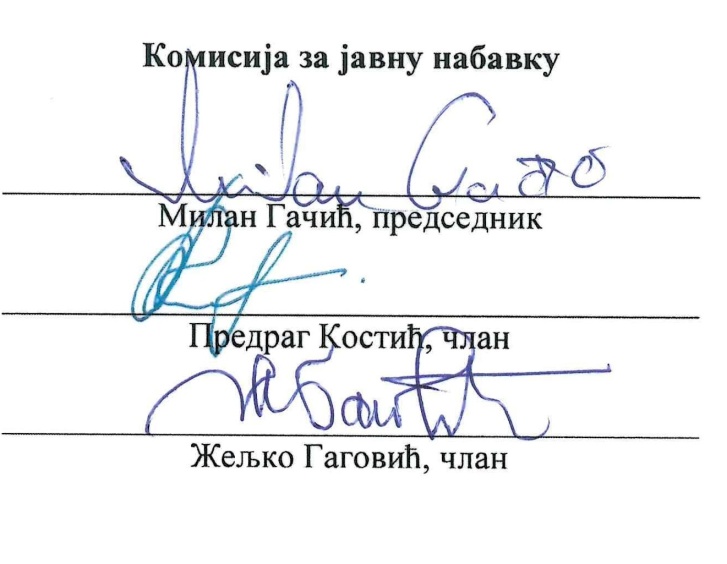 ОДЕЉАК IОДЕЉАК IIР.бр.Средства за чишћењеКоличина1Метла, мала 212Лопатица мала213Метла велика мека214Метла велика груба за лишће и блато215Кофа за воду са цедиљком216Џогер или моп217Мердевине алуминијумске са три степеника 218Лопата за снег219Крпа за прашину42ОДЕЉАК IIIОДЕЉАК IVОДЕЉАК VОДЕЉАК VIНаручилац:Регулаторна агенција за електронске комуникације и поштанске услуге, 11000 Београд, ул. Палмотићева број 2Предмет набавке:Јавна набавка услуга – ОДРЖАВАЊЕ И ЧИШЋЕЊЕ ОБЈЕКАТА ДАЉИНСКИ УПРАВЉАНИХ КОНТРОЛНО МЕРНИХ СТАНИЦА, НА ДВЕ ГОДИНЕБрој набавке:1-02-4047-27/19Понуђач:(назив)(адреса - улица, град, општина, држава)(матични број)(ПИБ)(шифра делатности)(број текућег рачуна)(законски заступник)(контакт особа, телефон, e-mail)Р.бр.ЦенеЦена без ПДВ( РСД или EUR )1.Транспортни трошкови2.Вршење услуга чишћења и одржавања3.Услуга кошења4.Испорука  комплета средства за чишћење за потребе наручиоцаУКУПНО БЕЗ ПДВ ЗА СВЕ (1+2+3+4)УКУПНО ПДВ ЗА СВЕ ( ......... %) УКУПНО СА ПДВ ЗА СВЕ (1+2+3+4)ОДЕЉАК VII Р.бр.Назив позицијеЈединицамереКоличинаЈединична  цена без ПДВ(РСД/EUR)Јединична  цена без ПДВ(РСД/EUR)Укупна ценабез ПДВ(РСД/EUR)Укупно ПДВ(РСД/EUR)Укупна ценаса ПДВ(РСД/EUR)1234556=4x578=6+7Транспортни трошковиТранспортни трошковиТранспортни трошковиТранспортни трошковиТранспортни трошковиТранспортни трошковиТранспортни трошковиТранспортни трошковиТранспортни трошкови1.1Транспортни трошкови људи, средстава, опреме и осталог неопходног за вршење предметних услуга на локацији ДУКМС Станишићкомплет41.2Транспортни трошкови људи, средстава, опреме и осталог неопходног за вршење предметних услуга на локацији ДУКМС Визићкомплет41.3Транспортни трошкови људи, средстава, опреме и осталог неопходног за вршење предметних услуга на локацији ДУКМС Винцаидкомплет41.4Транспортни трошкови људи, средстава, опреме и осталог неопходног за вршење предметних услуга на локацији ДУКМСЈелица комплет41.5Транспортни трошкови људи, средстава, опреме и осталог неопходног за вршење предметних услуга на локацији ДУКМС Велики Шењкомплет41.6Транспортни трошкови људи, средстава, опреме и осталог неопходног за вршење предметних услуга на локацији ДУКМС Рагодешкомплет41.7Транспортни трошкови људи, средстава, опреме и осталог неопходног за вршење предметних услуга на локацији ДУКМС Јабукакомплет41.8Транспортни трошкови људи, средстава, опреме и осталог неопходног за вршење предметних услуга на локацији ДУКМС Станишинцикомплет41.9Транспортни трошкови људи, средстава, опреме и осталог неопходног за вршење предметних услуга на локацији ДУКМС Барелићкомплет41.10Транспортни трошкови људи, средстава, опреме и осталог неопходног за вршење предметних услуга на локацији ДУКМС Голијакомплет41.11Транспортни трошкови људи, средстава, опреме и осталог неопходног за вршење предметних услуга на локацији ДУКМС Видојевицакомплет41.12Транспортни трошкови људи, средстава, опреме и осталог неопходног за вршење предметних услуга на локацији ДУКМС Мучибабакомплет41.13Транспортни трошкови људи, средстава, опреме и осталог неопходног за вршење предметних услуга на локацији ДУКМС Дубочанекомплет41.14Транспортни трошкови људи, средстава, опреме и осталог неопходног за вршење предметних услуга на локацији ДУКМС Мирочкомплет41.15Транспортни трошкови људи, средстава, опреме и осталог неопходног за вршење предметних услуга на локацији ДУКМС Ракобарски вискомплет41.16Транспортни трошкови људи, средстава, опреме и осталог неопходног за вршење предметних услуга на локацији ДУКМС Повленкомплет41.17Транспортни трошкови људи, средстава, опреме и осталог неопходног за вршење предметних услуга на локацији ДУКМС Церкомплет11.18Транспортни трошкови људи, средстава, опреме и осталог неопходног за вршење предметних услуга на локацији ДУКМС Влашкакомплет11.19Транспортни трошкови људи, средстава, опреме и осталог неопходног за вршење предметних услуга на локацији ДУКМС Гребенацкомплет11.20Транспортни трошкови људи, средстава, опреме и осталог неопходног за вршење предметних услуга на локацији ДУКМС Радан комплет11.21Транспортни трошкови људи, средстава, опреме и осталог неопходног за вршење предметних услуга на локацији ДУКМС Ломница (Златово)комплет1Укупно транспортни трошковиВршење услуга чишћења и одржавањаВршење услуга чишћења и одржавањаВршење услуга чишћења и одржавањаВршење услуга чишћења и одржавањаВршење услуга чишћења и одржавањаВршење услуга чишћења и одржавањаВршење услуга чишћења и одржавањаВршење услуга чишћења и одржавањаВршење услуга чишћења и одржавања2.1Вршење услуге на стандардним ДУКМС локацијама, по опису из ТСкомплет522.2Вршење услуге на ДУКМС локацијама са хибридним напајањем, по опису из ТСкомплет17Укупно вршење услуга чишћења и одржавањаУслуге кошењаУслуге кошењаУслуге кошењаУслуге кошењаУслуге кошењаУслуге кошењаУслуге кошењаУслуге кошењаУслуге кошења3.1Кошење површина унутар локације и око локацијеm2200020003.2Прскање средствима против короваm240004000Укупно услуге кошењаИспорука  средства за чишћењеИспорука  средства за чишћењеИспорука  средства за чишћењеИспорука  средства за чишћењеИспорука  средства за чишћењеИспорука  средства за чишћењеИспорука  средства за чишћењеИспорука  средства за чишћењеИспорука  средства за чишћење4.1Метла велика, мекакомада214.2Метла мала, мекакомада214.3Лопатицакомада214.4Метла велика, груба за блато и лишћекомада214.5Кофа за водукомада214.6Џогер (моп)комада214.7Мердевинекомада214.8Лопата за снегкомада214.9Крпа за прашину (два ком)комада42Укупно za испоруку  средстава за одржавање хигијенеУКУПНО БЕЗ ПДВ ЗА СВЕ (РСД/EUR)  (1+2+3+4)УКУПНО БЕЗ ПДВ ЗА СВЕ (РСД/EUR)  (1+2+3+4)УКУПНО БЕЗ ПДВ ЗА СВЕ (РСД/EUR)  (1+2+3+4)УКУПНО БЕЗ ПДВ ЗА СВЕ (РСД/EUR)  (1+2+3+4)УКУПНО ПДВ ЗА СВЕ  (РСД/EUR)  (1+2+3+4)УКУПНО ПДВ ЗА СВЕ  (РСД/EUR)  (1+2+3+4)УКУПНО ПДВ ЗА СВЕ  (РСД/EUR)  (1+2+3+4)УКУПНО ПДВ ЗА СВЕ  (РСД/EUR)  (1+2+3+4)УКУПНО СА ПДВ ЗА СВЕ(РСД/EUR)  (1+2+3+4)УКУПНО СА ПДВ ЗА СВЕ(РСД/EUR)  (1+2+3+4)УКУПНО СА ПДВ ЗА СВЕ(РСД/EUR)  (1+2+3+4)УКУПНО СА ПДВ ЗА СВЕ(РСД/EUR)  (1+2+3+4)	ОДЕЉАК  VIIIТрошкови( РСД / EUR )УКУПНО без ПДВУкупно ПДВУкупно са ПДВОДЕЉАК IX ОДЕЉАК X ОДЕЉАК XI 	ОДЕЉАК XIIР.бр.Предмет уговора Инвеститор -наручилацПериод реализацијеПотпис и печат инвеститора -наручиоца1.2.3.